Informacja o pracy Komendanta Powiatowego Policji w Krasnymstawie.                   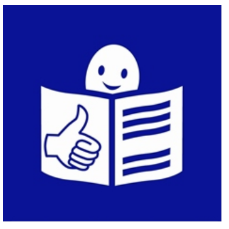 Komenda Powiatowa Policji w Krasnymstawie to główna jednostkaorganizacyjna w powiecie krasnostawskim.Dowódcą Komendy Powiatowej Policji w Krasnymstawie jest KomendantPowiatowy Policji w Krasnymstawie.Komendantowi pomagają policjanci i pracownicy KomendyPowiatowej policji w Krasnymstawie.Komendant koordynuje funkcjonowanie Posterunku Policji w Fajsławicach,  Posterunku Policji w Siennicy Różanej, Posterunku Policji w Izbicy i Posterunku Policji w Żółkiewce oraz dba oto, aby policjanci dobrze wykonywali swoją pracę.Komendanta Powiatowego Policji w Łukowie powołuje i odwołujeKomendant Wojewódzki Policji w Krasnymstawie po zasięgnięciu opiniiStarosty Krasnostawskiego.Informacja o pracy Komendy Powiatowej Policji w KrasnymstawieKomenda Powiatowa Policji w Krasnymstawie znajduje się przy ulicyOkrzei 11 w Krasnymstawie.Do Komendy Powiatowej Policji w Krasnymstawie możesz wysłać list,wniosek lub skargę.Jeśli widzisz, że ktoś popełnia przestępstwo lub wykroczenie idź donajbliższego budynku Policji.Możesz tam zgłosić na przykład kradzież roweru lub portfela.Możesz też zadzwonić pod numer alarmowy 112.Komenda Powiatowa Policji w Krasnymstawie ma wiele zadań.Nadzoruje przepisy prawa i zasady pracy wszystkich policjantów.Dba żeby policjanci otrzymali odpowiednie wyposażenie, naprzykład ubranie służbowe.Policjanci z komendy szukają przestępców. Sprawdzają również                                    czy na drogach naszego powiatu jest bezpiecznie.Komenda organizuje również programy profilaktyczne w czasiektórych policjanci spotykają się z mieszkańcami powiatuinformując ich o tym, co im grozi ze strony przestępców oraz uczącjak mają robić by być bezpiecznymi. Ostrzegają również przedoszustami.Komenda Powiatowa Policji przygotowuje:Stronę internetową krasnostawskiej policji oraz stronę BiuletynuInformacji Publicznej Komendy Powiatowej Policji w Krasnymstawie.